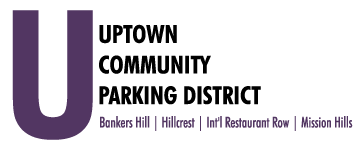 Special Meeting of the Executive Committee                                              Monday, September 21st , 2020  12:00 PM Fort Oak, 1011 Ft. Stockton Mission Hills 92103Special Meeting of the Executive CommitteeIntroductions & President’s Report				 							Public Comment  Three-minute limit on non-agenda itemsFinancial Review 							 Review March, April, May, June and July 2020 financialsReview FY 20 Year End financialsRatify Audit Sonnenberg, CPA $4000.00Ratify Tax completion and filing, MFJ $1300.00Performance Report Review FY 20 Accept and acknowledge for Annual ReportPresident’s MessageAuditor’s letter and financial pageCity Contract Review 5 year, signedUCPD ElectionsHillcrest-two business seats, one residential seatBankers Hill-two business seats, one residential seatIRR-one business seatUCPD Board Meeting Date, Time and PlaceDraft Agenda							 Adjourn,  To Closed Session Meeting of the Executive Committee